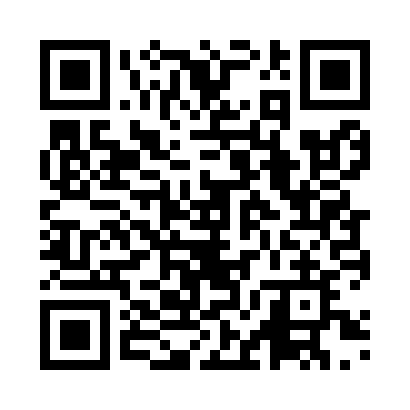 Prayer times for Hyūga, JapanWed 1 May 2024 - Fri 31 May 2024High Latitude Method: NonePrayer Calculation Method: Muslim World LeagueAsar Calculation Method: ShafiPrayer times provided by https://www.salahtimes.comDateDayFajrSunriseDhuhrAsrMaghribIsha1Wed3:575:2712:113:516:558:192Thu3:565:2612:113:516:558:203Fri3:555:2512:103:516:568:214Sat3:535:2412:103:516:578:225Sun3:525:2312:103:516:588:236Mon3:515:2212:103:516:588:247Tue3:505:2212:103:516:598:258Wed3:495:2112:103:517:008:269Thu3:485:2012:103:517:018:2710Fri3:465:1912:103:517:018:2811Sat3:455:1812:103:517:028:2912Sun3:445:1812:103:517:038:3013Mon3:435:1712:103:517:038:3114Tue3:425:1612:103:517:048:3215Wed3:415:1512:103:517:058:3316Thu3:405:1512:103:517:058:3417Fri3:395:1412:103:517:068:3518Sat3:385:1312:103:527:078:3619Sun3:375:1312:103:527:088:3720Mon3:375:1212:103:527:088:3821Tue3:365:1212:103:527:098:3922Wed3:355:1112:103:527:108:4023Thu3:345:1112:103:527:108:4124Fri3:335:1012:103:527:118:4225Sat3:335:1012:113:527:128:4326Sun3:325:0912:113:527:128:4327Mon3:315:0912:113:527:138:4428Tue3:315:0912:113:527:138:4529Wed3:305:0812:113:537:148:4630Thu3:305:0812:113:537:158:4731Fri3:295:0812:113:537:158:48